Подготовительная  группаЛексическая тема «День книги. Сказки».Родителям рекомендуется: − Побеседовать с ребенком, что такое сказка, откуда к нам пришли сказки, какие бывают сказки.− Люди, каких профессий трудятся, чтобы создать книжку со сказками? − Перечисли известных тебе сказочных героев.Игра  «Подбери признаки и действия»Сказка (какая?) – народная, авторская, бытовая, волшебная, смешная, весёлая,…Книги (какие?) – детские, взрослые, художественные, библиотечные, научные, интересные, красочные, захватывающие,… .Герой (какой?) – заколдованный, хитрый, умный, злой, глупый, справедливый, весёлый,.Сказочные персонажи  (что делают?) ‒ колдуют, завораживают, пугают, рассказывают, притворяются, поют, спасают,… .   Читатель (что делает?) − читает, сдаёт, берёт, ищет, записывается, смотрит, интересуется, бережёт, клеит, достаёт, оформляет,… .Игра  «Много - один»герой – герои;                              магазин – магазины;библиотека – библиотеки;          книга – книги;сказка -  сказки;                            рассказ  - рассказы;                              читатель – читатели;                  писатель – писатели;Игра  «Скажи со словом «нет» Дюймовочка – нет Дюймовочки;        Кощей – нет Кощея;               Емеля   – нет  Емели;                           Незнайка – нет Незнайки;    Баба Яга – нет Бабы Яги;                     Карлсон – нет Карлсона                                                               Мальвина – нет  Мальвины                 Красная шапочка – нет  Красной шапочки                             Заучите стихотворение «Любимые сказки»Будем пальчики считать,                Нашу вещую каурку.Будем сказки называть:                   Про жар – птицу сказку знаем,Рукавичка, Теремок,                         Репку мы не забываем,  Колобок - румяный бок.                  Знаем Волка и козлят.Есть Снегурочка-краса,                    Этим сказкам каждый рад.Три медведя, Волк-Лиса.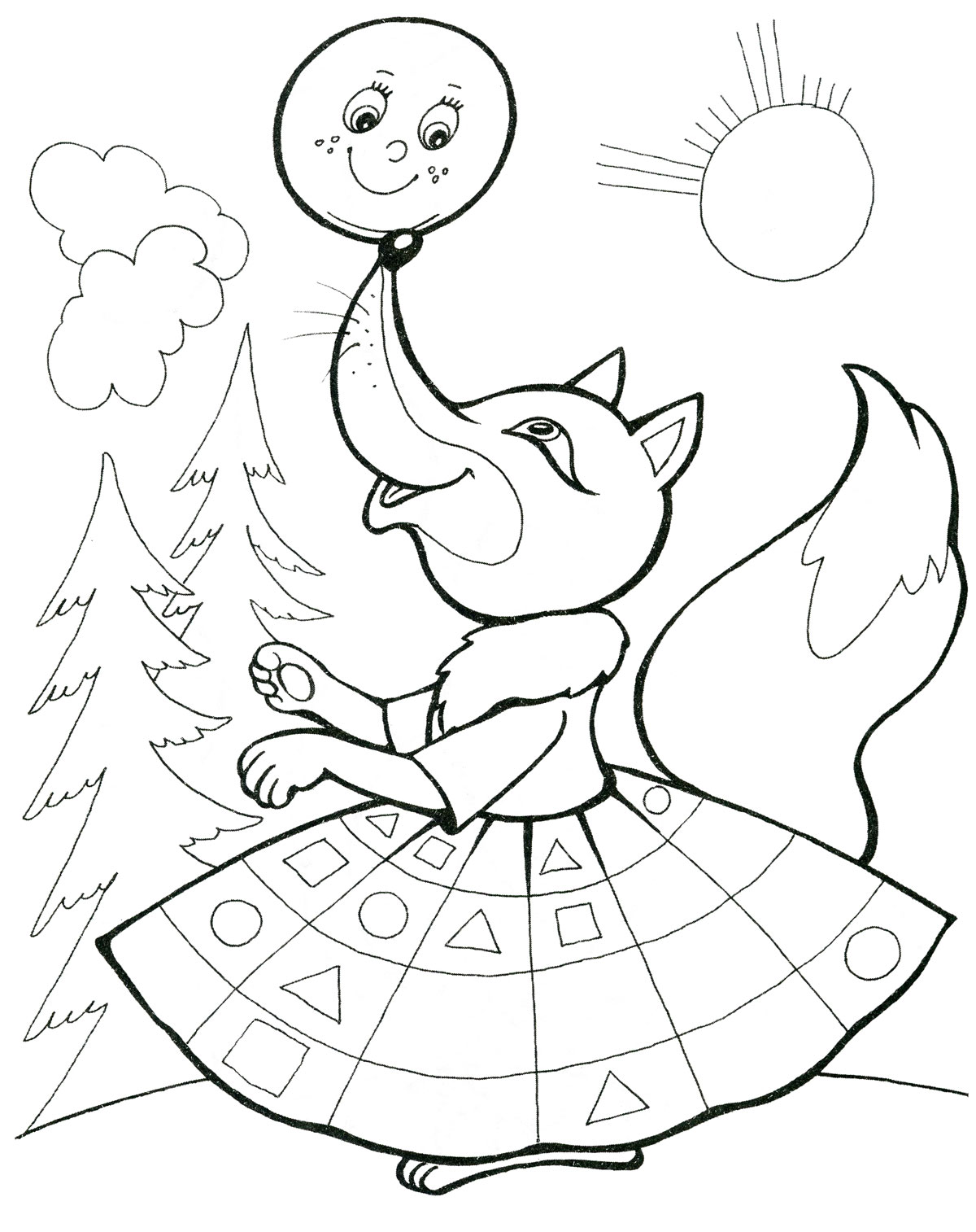 Не забудем Сивку-Бурку,